Publicado en Sevilla el 27/02/2020 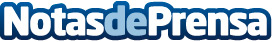 Centro de Adicción Sevilla inaugura nuevo centro en la provincia de SevillaCAS, centro de adicciones y desintoxicación en Sevilla, inaugura su nuevo centro de ingreso en una localidad sevillana, la ubicación física de las nuevas instalaciones se mantienen en secreto, proporcionando una total discreción a los clientes y familiaresDatos de contacto:Centro de Adicción Sevilla664 672 914Nota de prensa publicada en: https://www.notasdeprensa.es/centro-de-adiccion-sevilla-inaugura-nuevo Categorias: Sociedad Andalucia Medicina alternativa http://www.notasdeprensa.es